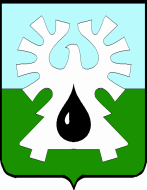 МУНИЦИПАЛЬНОЕ ОБРАЗОВАНИЕ ГОРОД УРАЙХанты-Мансийский автономный округ-ЮграАДМИНИСТРАЦИЯ ГОРОДА УРАЙПОСТАНОВление от ________________                                                                                                    № ________О внесении изменений в постановление администрации города Урай от 11.03.2019 №506В соответствии с Федеральным законом от 27.07.2010 №210-ФЗ «Об организации предоставления государственных и муниципальных услуг», постановлением администрации города Урай от 18.01.2013 №117 «Об утверждении порядка разработки и утверждения административных регламентов предоставления муниципальных услуг в муниципальном образовании город Урай в новой редакции»:1. Внести в постановление администрации города Урай от 11.03.2019 №506 «Об утверждении административного регламента предоставления муниципальной услуги «Прием заявлений, постановка на учет и зачисление детей в образовательные организации, реализующие основную образовательную программу дошкольного образования (детские сады)» следующие  изменения:1.1. Преамбулу изложить в новой редакции: «В соответствии с частью 15 статьи 13 Федерального закона от 27.07.2010 №210-ФЗ «Об организации предоставления государственных и муниципальных услуг», постановлением администрации города Урай от 18.01.2013 №117 «Об утверждении порядка разработки и утверждения административных регламентов предоставления муниципальных услуг в муниципальном образовании город Урай в новой редакции»:».1.2. Внести изменения в приложение к постановлению согласно приложению.2. Опубликовать постановление в газете «Знамя» и разместить на официальном сайте органов местного самоуправления города Урай в информационно-телекоммуникационной сети «Интернет».3. Контроль за выполнением постановления возложить на заместителя главы города Урай Е.Н.Подбуцкую.Глава города Урай                                                                                                    Т.Р.ЗакирзяновПриложение  к постановлениюадминистрации города Урайот______________ №  ______Изменения в административный регламент предоставления муниципальной услуги «Прием заявлений, постановка на учет и зачисление детей в образовательные организации, реализующие основную образовательную программу дошкольного образования (детские сады)»Пункт 1.1 изложить в новой редакции:«1.1. Административный регламент регулирует отношения, связанные с приемом заявлений, постановкой  на учет и зачислением  детей в образовательные организации, реализующие основную образовательную программу дошкольного образования (детские сады), устанавливает стандарт предоставления муниципальной услуги, состав, последовательность и сроки выполнения административных процедур, требования к порядку их выполнения, в том числе особенности выполнения административных процедур в электронной форме, формы контроля за исполнением административного регламента, досудебный (внесудебный) порядок обжалования решений и действий (бездействия) администрации города Урай, ее должностных лиц и муниципальных служащих, многофункционального центра предоставления государственных и муниципальных услуг, организаций, осуществляющих функции по предоставлению муниципальных услуг, и их работников, особенности выполнения административных процедур в многофункциональном центре предоставления государственных и муниципальных услуг, и их работников, особенности выполнения административных процедур в многофункциональном центре предоставления государственных и муниципальных услуг.».2. В пункте 1.2:1) подпункт 4 изложить в новой редакции:«4) многофункциональный центр - автономное учреждение Ханты-Мансийского автономного округа – Югры «Многофункциональный центр предоставления государственных и муниципальных услуг Югры», непосредственное предоставление муниципальных услуг от имени которого осуществляется филиалом автономного учреждения Ханты-Мансийского автономного округа – Югры «Многофункциональный центр предоставления государственных и муниципальных услуг Югры» в городе Урае;».2) подпункт 5 изложить в новой редакции:«5) специалист многофункционального центра - специалист филиала автономного учреждения Ханты-Мансийского автономного округа – Югры «Многофункциональный центр предоставления государственных и муниципальных услуг Югры» в городе Урае, ответственный за предоставление муниципальной услуги;».3) подпункт 9 изложить в новой редакции:«9) сайт многофункционального центра - официальный сайт многофункционального центра (mfc.admhmao.ru);».4) подпункт 18 изложить в новой редакции:«18) АИС МФЦ – автоматизированная информационная система многофункциональных центров предоставления государственных и муниципальных услуг Ханты-Мансийского автономного округа – Югры;».3. Подпункт «а» подпункта 1 подпункта 1.4.5 пункта 1.4 изложить в новой редакции:«а) на официальном сайте («Муниципальные и гос.услуги» - «Муниципальные услуги» – «Утвержденные административные регламенты» – «Административные регламенты по услугам, оказываемым муниципальными учреждениями» - соответствующий административный регламент – «Описание»);».4. В пункте 2.3: 1) подпункт 2 изложить в новой редакции:«2) Муниципальное автономное учреждение города Урай «Ресурсный центр системы образования» - в части предоставления заключения территориальной психолого-медико-психологической комиссии при подаче заявления родителями (законными представителями) детей с ограниченными возможностями здоровья;»;2) дополнить подпунктом 5 следующего содержания:«5) органы записи актов гражданского состояния – в части выдачи свидетельства о государственной регистрации актов гражданского состояния (свидетельство о рождении ребенка).».В подпункте 2 пункта 2.5 слова «7 рабочих дней» заменить словами «12 рабочих дней».Подпункт 1 пункта 2.6 изложить в новой редакции:«1) на официальном сайте («Муниципальные и гос.услуги» – «Муниципальные услуги» – «Утвержденные административные регламенты» – «Административные регламенты по услугам, оказываемым муниципальными учреждениями» - соответствующий административный регламент – «Описание»);». Подпункт 2.7.2 пункта 2.7 изложить в новой редакции:«2.7.2. Перечень документов, которые заявитель должен представить самостоятельно:1) Подуслуга  «Прием заявлений, постановка на учет для зачисления детей в образовательные организации, реализующие основную образовательную программу дошкольного образования (детские сады)»: а) документ, удостоверяющий личность родителя (законного представителя) ребенка, либо документ, удостоверяющий личность иностранного гражданина или лица без гражданства в Российской Федерации в соответствии со статьей 10 Федерального закона от 25.07.2002 №115-ФЗ «О правовом положении иностранных граждан в Российской Федерации»;б) документ психолого-медико-педагогической комиссии (при необходимости);в) документ, подтверждающий потребность в обучении в группе оздоровительной направленности (при необходимости);г) документ, подтверждающий наличие права на специальные меры поддержки (гарантии) отдельных категорий граждан и их семей (при необходимости); д) документ(-ы), удостоверяющий(е) личность ребенка и подтверждающий(е) законность представления прав ребенка, а также документ, подтверждающий право заявителя на пребывание в Российской Федерации (представляются родителями (законными представителями) ребенка, являющимися иностранными гражданами или лицами без гражданства). Документы представляют на русском языке или вместе с заверенным переводом на русский язык.Родители (законные представители) ребенка вправе предъявить свидетельство о рождении ребенка, выданное на территории Российской Федерации, и свидетельство о регистрации ребенка по месту жительства или по месту пребывания на закрепленной территории по собственной инициативе. При отсутствии свидетельства о регистрации ребенка по месту жительства или по месту пребывания на закрепленной территории родитель (законный представитель) ребенка предъявляет документ, содержащий сведения о месте пребывания, месте фактического проживания ребенка.2) Подуслуга «Зачисление детей в образовательные организации, реализующие основную образовательную программу дошкольного образования (детские сады)»:а) документ, удостоверяющий личность родителя (законного представителя) ребенка, либо документ, удостоверяющий личность иностранного гражданина или лица без гражданства в Российской Федерации в соответствии со статьей 10 Федерального закона от 25.07.2002 №115-ФЗ «О правовом положении иностранных граждан в Российской Федерации»;б) документ психолого-медико-педагогической комиссии (при необходимости);в) документ, подтверждающий потребность в обучении в группе оздоровительной направленности (при необходимости);г) документ(-ы), удостоверяющий(е) личность ребенка и подтверждающий(е) законность представления прав ребенка, а также документ, подтверждающий право заявителя на пребывание в Российской Федерации (представляются родителями (законными представителями) ребенка, являющимися иностранными гражданами или лицами без гражданства). Документы представляют на русском языке или вместе с заверенным переводом на русский язык;д) медицинское заключение.».6. Подпункт 2.7.3 пункта 2.7 изложить в следующей редакции:«2.7.3. Перечень документов, которые заявитель вправе представить по собственной инициативе, так как они подлежат представлению в рамках межведомственного информационного взаимодействия:1) Подуслуга  «Прием заявлений, постановка на учет для зачисления детей в образовательные организации, реализующие основную образовательную программу дошкольного образования (детские сады)»: а) документ, подтверждающий установление опеки (при необходимости).2)  Подуслуга «Зачисление детей в образовательные организации, реализующие основную образовательную программу дошкольного образования (детские сады)»:а) документ, подтверждающий установление опеки (при необходимости).б) свидетельство о рождении ребенка ((для родителей (законных представителей) ребенка - граждан Российской Федерации);в) свидетельство о регистрации ребенка по месту жительства или по месту пребывания на закрепленной территории или документ, содержащий сведения о месте пребывания, месте фактического проживания ребенка.».7. Пункт 3.3 изложить в новой редакции:«3.3. Административная процедура «Формирование и направление межведомственных запросов в органы (организации), участвующие в предоставлении муниципальных услуг» (если установленные документы не были представлены заявителем самостоятельно).3.3.1. Основание для начала осуществления административной процедуры: зарегистрированный запрос, к которому не приложены документы, указанные в подпункте 2.7.3 пункта 2.7 административного регламента. Необходимые сведения должны быть получены ответственным специалистом по каналам межведомственного информационного взаимодействия.3.3.2. Межведомственный запрос формируется и направляется в порядке, установленном Федеральным законом № 210-ФЗ.3.3.3. Административная процедура не осуществляется, если заявитель самостоятельно представил документы, указанные в подпункте 2.7.3 пункта 2.7 административного регламента, и отсутствует необходимость направления межведомственного запроса.3.3.4. Срок исполнения административной процедуры: 5 рабочих дней с момента регистрации запроса.3.3.5. Критерий принятия решения по административной процедуре: непредставленные заявителем документы, установленные подпунктом 2.7.3 пункта 2.7 административного регламента.3.3.6. Результат исполнения административной процедуры: формирование полного комплекта документов, установленных подпунктом 2.7.3 пункта 2.7 административного регламента.3.3.7. Способ фиксации результата административной процедуры: регистрация специалистом, ответственным за получение и регистрацию входящих документов, ответов на межведомственные запросы в системе межведомственного электронного взаимодействия посредством системы исполнения регламентов.».8. Пункт 4.5 изложить в новой редакции:«4.5. Особенности взаимодействия многофункционального центра с органом, предоставляющим муниципальную услугу, устанавливаются соглашением сторон о взаимодействии, заключенным между администрацией города Урай и автономным учреждением Ханты-Мансийского автономного округа – Югры «Многофункциональный центр предоставления государственных и муниципальных услуг Югры».».9. Пункт 6.2 изложить в новой редакции:«6.2. Жалоба подается в письменной форме или электронной форме:1) на решения и действия (бездействие) администрации города Урай, ее должностных лиц, муниципальных служащих – в администрацию города Урай на имя главы города Урай:а) по почте по адресу: 628285, Тюменская область, Ханты-Мансийский автономный округ - Югра, город Урай, микрорайон 2, дом 60;б) при личном приеме заявителя должностным лицом администрации города Урай, в месте предоставления услуги (в месте, где заявитель подавал запрос на получение муниципальной услуги, нарушение порядка которой обжалуется, либо в месте, где заявителем получен результат указанной муниципальной услуги);в) через многофункциональный центр;г) с использованием информационно-технологической и коммуникационной инфраструктуры - по электронной почте по адресу: adm@uray.ru;д) посредством официального сайта («Муниципальные и гос.услуги» - «Жалобы граждан»);е) с использованием Единого портала через портал федеральной государственной информационной системы, обеспечивающей процесс досудебного (внесудебного) обжалования решений и действий (бездействия), совершенных при предоставлении государственных и муниципальных услуг органами, предоставляющими государственные и муниципальные услуги, их должностными лицами, государственными и муниципальными служащими  (https://do.gosuslugi.ru/) (далее - система досудебного обжалования);2) на решения и действия (бездействие) работника многофункционального центра - в филиал автономного учреждения Ханты-Мансийского автономного округа – Югры «Многофункциональный центр предоставления государственных и муниципальных услуг Югры» в городе Урае:а) по почте по адресу: 628284, Тюменская область, Ханты-Мансийский автономный округ - Югра, город Урай, микрорайон 3, дом 47;б) при личном приеме заявителя должностным лицом многофункционального центра;в) с использованием информационно-технологической и коммуникационной инфраструктуры - по электронной почте по адресу: priem@mfcuray.ru;г) посредством официального сайта в информационно-телекоммуникационной сети «Интернет» (http://www.mfcuray.ru);д) с использованием Единого портала через систему досудебного обжалования;3) на решения и действия (бездействие) директора филиала автономного учреждения Ханты-Мансийского автономного округа – Югры «Многофункциональный центр предоставления государственных и муниципальных услуг Югры» в городе Урае - директору  автономного учреждения Ханты-Мансийского автономного округа – Югры «Многофункциональный центр предоставления государственных и муниципальных услуг Югры»:а) по почте по адресу: 628012, Тюменская область, Ханты-Мансийский автономный округ – Югра, город Ханты-Мансийск, ул. Энгельса, д.45;б) при личном приеме заявителя директором  автономного учреждения Ханты-Мансийского автономного округа – Югры «Многофункциональный центр предоставления государственных и муниципальных услуг Югры»;в) с использованием информационно-технологической и коммуникационной инфраструктуры - по электронной почте по адресу: office@mfchmao.ru;г) посредством официального сайта в информационно-телекоммуникационной сети «Интернет» (http://www.mfc.admhmao.ru);д) с использованием Единого портала через систему досудебного обжалования;4) на решения и действия (бездействие) автономного учреждения Ханты-Мансийского автономного округа – Югры «Многофункциональный центр предоставления государственных и муниципальных услуг Югры» - в Департамент экономического развития Ханты-Мансийского автономного округа - Югры (далее - Депэкономики Югры):а) по почте по адресу: 628006, Тюменская область, Ханты-Мансийский автономный округ – Югра, город Ханты-Мансийск, улица Мира, д.5;б) при личном приеме заявителя уполномоченным должностным лицом Депэкономики Югры;в) с использованием информационно-технологической и коммуникационной инфраструктуры - по электронной почте по адресу: Econ@admhmao.ru;г) посредством официального сайта в информационно-телекоммуникационной сети «Интернет» (http://www.depeconom.admhmao.ru );д) с использованием Единого портала через систему досудебного обжалования;5) на решения и действия (бездействие) работника организации - в организацию на имя руководителя данной организации:а) по почте;б) при личном приеме заявителя должностным лицом организации;в) с использованием информационно-технологической и коммуникационной инфраструктуры - по электронной почте;г) посредством официального сайта организации в информационно-телекоммуникационной сети «Интернет»;д) с использованием Единого портала через систему досудебного обжалования.».10. Подпункт 3 пункта 6.3 изложить в новой редакции:«3) посредством размещения информации на официальном сайте («Муниципальные и гос.услуги» - «Жалобы граждан» - «Документы, регулирующие работу с обращениями граждан, объединений граждан, в том числе юридических лиц» или «Обращения граждан» - «Документы, регулирующие работу с обращениями граждан, объединений граждан, в том числе юридических лиц»);». 11. Подпункт 2 пункта 6.4 изложить в новой редакции:«2) постановление администрации города Урай от 10.04.2018 №790 «Об утверждении Положения об особенностях подачи и рассмотрения жалоб на решения и действия (бездействие) администрации города Урай, предоставляющей муниципальные услуги, ее должностных лиц и муниципальных служащих, многофункционального центра предоставления государственных и муниципальных услуг и его работников».».12. Подпункт 1 пункта 6.5 изложить в новой редакции:«1) на официальном сайте («Муниципальные и гос.услуги» - «Муниципальные услуги» – «Утвержденные административные регламенты» – «Административные регламенты по услугам, оказываемым муниципальными учреждениями» - соответствующий административный регламент – «Описание» - «Нормативные правовые акты, регулирующие порядок досудебного (внесудебного) обжалования»);».13. Приложение 2 изложить в новой редакции:«Приложение 2к административному регламенту предоставлениямуниципальной услуги «Прием заявлений,постановка на учет и зачисление детей вобразовательные организации, реализующиеосновную образовательную программудошкольного образования (детские сады)»                        Заведующему ___________________________________________                               «__________________________________________»                                ___________________________________________                                (Ф.И.О. родителя (законного представителя)                                ___________________________________________                                                    проживающего по адресу:                                ___________________________________________ЗАЯВЛЕНИЕо зачислении ребенка в образовательную организацию,реализующую основную образовательную программудошкольного образования (детский сад)Прошу зачислить  моего ребенка_____________________________________________________________________________(фамилия, имя, отчество (последнее - при наличии) ребенка) «___» _____________________ 20______ года рождения,               (дата рождения ребенка)реквизиты свидетельства о рождении ребенка: серия____________, № ________________, выдано ________________________________________________________________________________________________________________, дата выдачи «___» ____________20______адрес места жительства (места пребывания, места фактического проживания) ребенка ______________________________________________________________________________,на обучение по образовательной программе дошкольного образования в группу _____________________________направленности с режимом пребывания _____________. (общеразвивающей, компенсирующей)                                                                                 Желаемая дата приема на обучение:  «___» _____________________ 20______ года.Фамилия,  имя,  отчество  (последнее - при наличии) родителей (законных представителей) ребенка:Мать (законный представитель)________________________________________________(Ф.И.О.)Реквизиты документа, удостоверяющего личность родителя (законного представителя) ребенка: серия____________№ ________________, выдано _____________________________________________________________________,дата выдачи «___» ____________________Реквизиты документа, подтверждающего установление опеки (при наличии):__________________________________________________________________________________________Номер телефона ____________________________________________Адрес электронной почты (при наличии) _______________________________________Отец (законный представитель)__________________________________________________(Ф.И.О.)Реквизиты документа, удостоверяющего личность родителя (законного представителя) ребенка:серия_________№________________,выдано ___________________________________________________________________________, дата выдачи «___» __________________Реквизиты документа, подтверждающего установление опеки (при наличии):__________________________________________________________________________________________Номер телефона ____________________________________________Адрес электронной почты (при наличии) _______________________________________В целях реализации прав, установленных статьей 14 Федерального закона от 29.12.2012 №273-ФЗ «Об образовании в Российской Федерации», прошу предоставить возможность получения моим ребенком дошкольного образования на ___________________ языке и изучение родного _______________________ языка. «_______» ____________ 20___ г.                                           «_____» ____________ 20___ г.__________ / ______________                                                       ___________ / ____________ подпись /расшифровка подписи                                                                                 подпись/расшифровка подписиПотребность в обучении ребенка по адаптированной образовательной программе дошкольного образования и (или) в создании специальных условий для организации обучения и воспитания ребенка-инвалида в соответствии с индивидуальной программой реабилитации инвалида: имеется/не имеется (нужное подчеркнуть)______________________________________________________________________________________________________________________________________________________________Со свидетельством о государственной регистрации, с уставом, со сведениями о дате предоставления и регистрационном номере лицензии на осуществление образовательной деятельности, с общеобразовательными программами и другими документами, регламентирующими организацию и осуществление образовательной деятельности, права и обязанности воспитанников_________________________________________ознакомлен(а).                 (наименование образовательной организации)«_______» ____________ 20___ г.                                           «_____» ____________ 20___ г.__________ / ______________                                                       ___________ / ____________ подпись /расшифровка подписи                                                                           подпись/расшифровка подписиДаю  свое  согласие  на  обработку своих персональных данных, а также ребенка, чьи интересы представляю, на следующих условиях:- оператор – __________________________________________________________________,наименование образовательной организации-  цель  - предоставление муниципальной услуги «Прием заявлений, постановка на учет и зачисление   детей   в  образовательные  организации,  реализующие  основную образовательную  программу  дошкольного  образования  (детские  сады)»;-  перечень  персональных данных, на обработку которых дается согласие: сведения, указанные в данном заявлении, номер основного документа, удостоверяющего личность заявителя, сведения о дате выдачи указанного документа и выдавшем его органе, реквизиты свидетельства о рождении ребенка или документа, подтверждающего родство заявителя (или законность представления прав ребенка), реквизиты свидетельства о регистрации ребенка по месту жительства или по месту пребывания на закрепленной территории или документа, содержащего сведения о регистрации ребенка по месту жительства или по месту пребывания;-  перечень  действий  с  персональными  данными, на совершение которых дается  согласие:  обработка  (включая  сбор,  систематизацию,  накопление, хранение,  уточнение (обновление, изменение), использование, обезличивание, блокирование, уничтожение персональных данных), передачу в Департамент  образования и молодежной политики Ханты-Мансийского автономного округа – Югры, либо иным   третьим   лицам  в  случаях,  установленных  законодательством Российской Федерации и правовыми  документами органов государственной власти; - согласие действует на срок до достижения ребенком возраста восьми лет и может быть отозвано мною в любое время, путём направления в дошкольную образовательную организацию соответствующего письменного заявления. В случае истечения срока или отзыва согласия оператор обязан прекратить обработку в срок, не превышающий тридцати дней с даты поступления указанного отзыва, если иное не предусмотрено договором, стороной которого, выгодоприобретателем или поручителем по которому является субъект персональных данных, иным соглашением между оператором и субъектом персональных данных, либо, если оператор не вправе осуществлять обработку персональных данных без согласия субъекта персональных данных на основаниях, предусмотренных федеральными законами.Подтверждаю,   что   мне   разъяснены  юридические  последствия  отказа предоставить  указанные  персональные  данные,  а также мне известно, что в соответствии  с  законодательством  Российской  Федерации  оператор  вправе продолжить  обработку  персональных  данных  без  моего  согласия,  так как обработка  персональных  данных необходима для предоставления муниципальной услуги «Прием заявлений,   постановка  на  учет  и  зачисление  детей  в  образовательные организации,  реализующие  образовательную программу дошкольного образования (детские   сады)»,  а  также  для  достижения  целей,  предусмотренных  для осуществления   и   выполнения   возложенных  законодательством  Российской Федерации    на    оператора    функций,    полномочий    и  обязанностей.«_______» ____________ 20___ г.                                           «_____» ____________ 20___ г.__________ / ______________                                                       ___________ / ____________  подпись /расшифровка подписи                                                                          подпись/расшифровка подписи».